Fassisi FeLFIVVeterinární přípravek k diagnostice: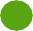 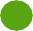 Feline Leukemia Virus (FeLV) 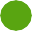 Feline Immunodeficiency Virus (FIV) Made in Germany 		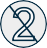 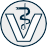 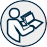 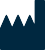 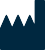 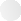 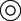 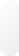 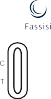 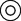 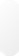 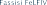 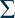 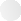 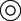 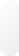 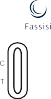 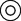 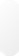 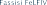 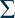 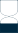 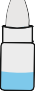 Zul.-Nr.:Balení obsahuje 1/5/10 ks diagnostických testů.Pouze pro zvířata. Uchovávat mimo dohled a dosah dětí. Před použitím čtěte návod k použití.Fassisi GmbH, Marie-Curie-Strasse 8, 37079 Goettingen, Germany Telefon: +49(0) 551 500 884 0 Telefax: +49(0) 551 500 884 30   E-mail: info@fassisi.deDržitel rozhodnutí o schválení: WERFFT, spol. s r.o., Kotlářská 53, 602 00 Brno, Česká republika, IČO: 49433318Číslo schválení: 319-21/C